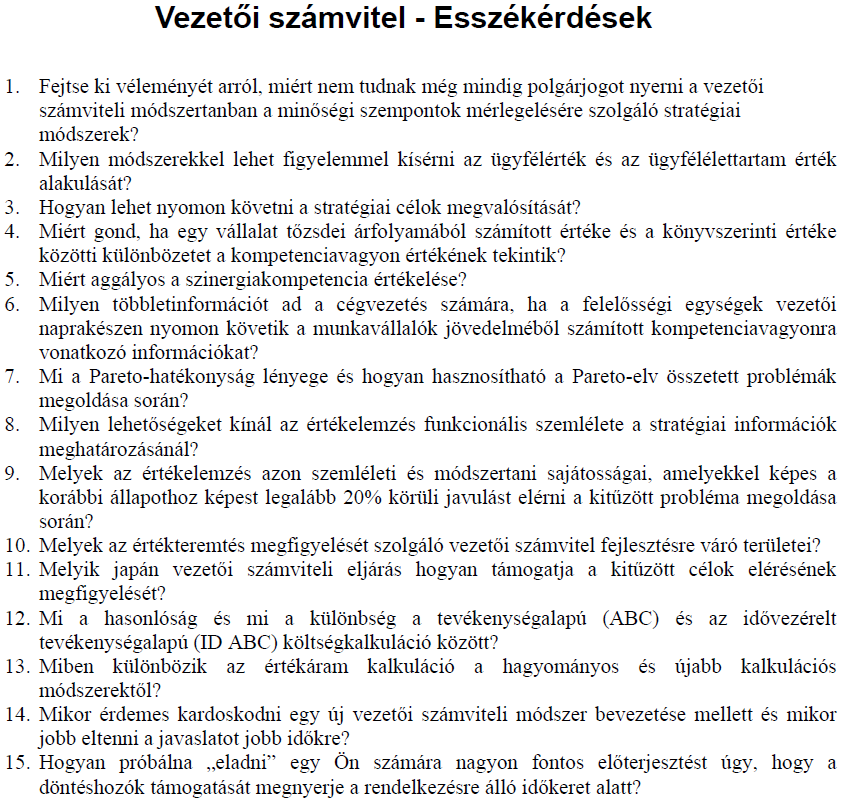 1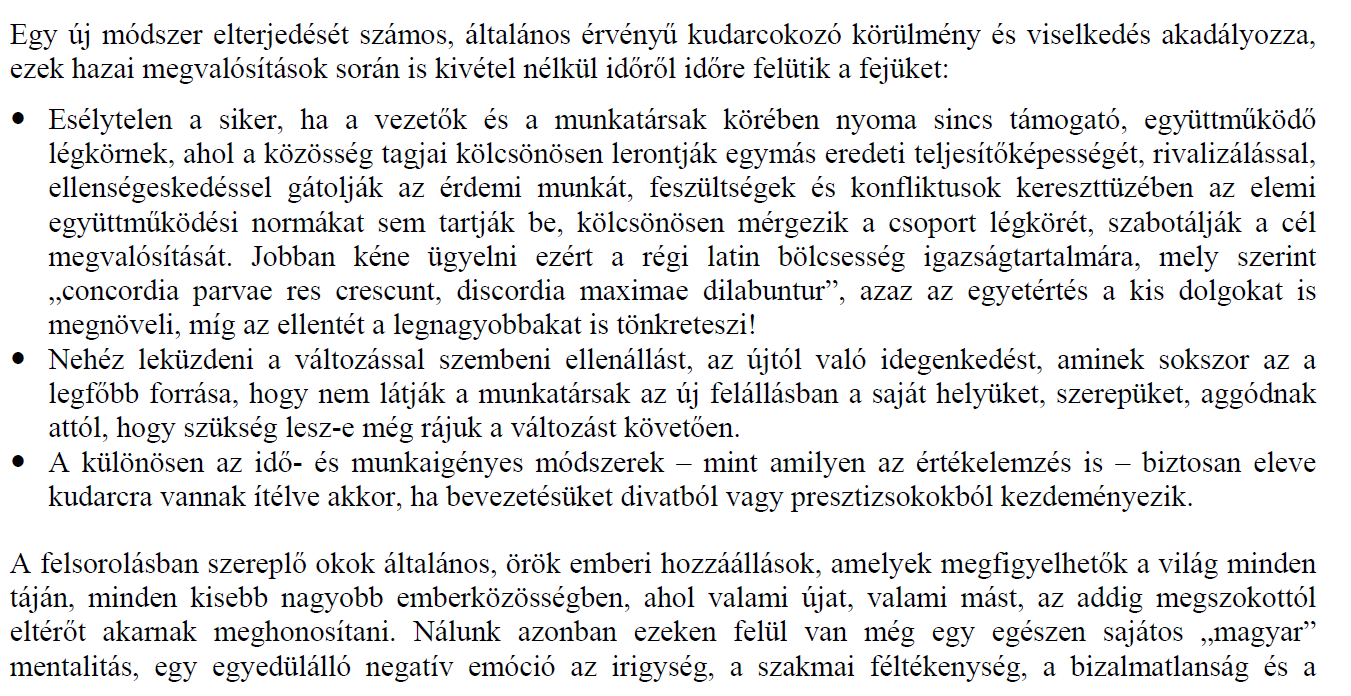 2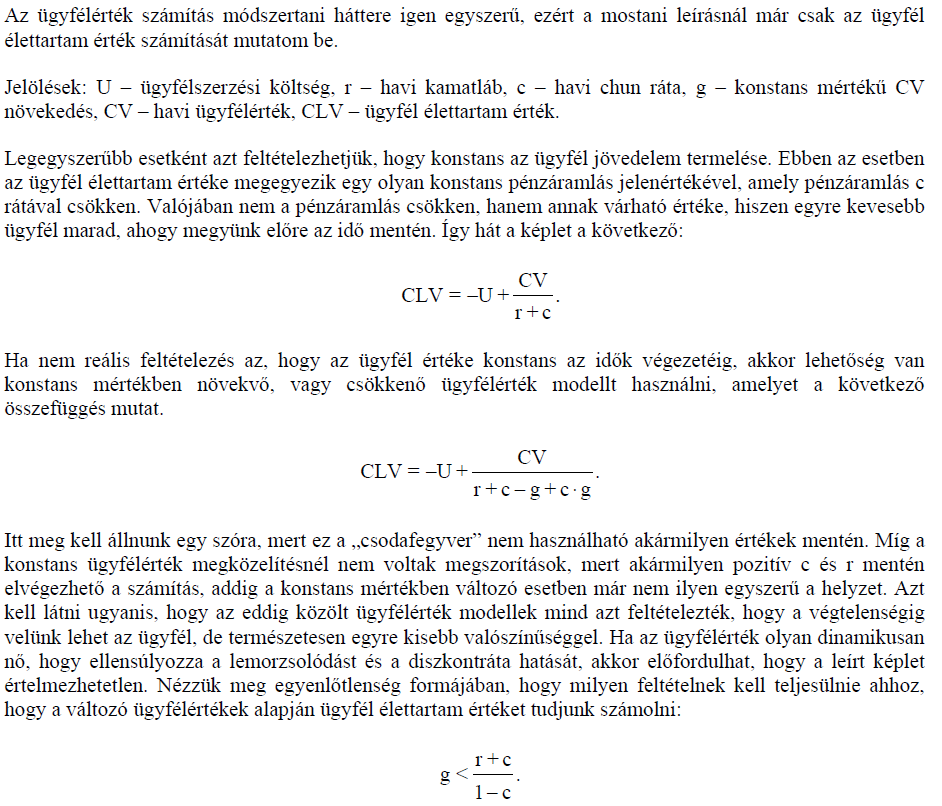 3??4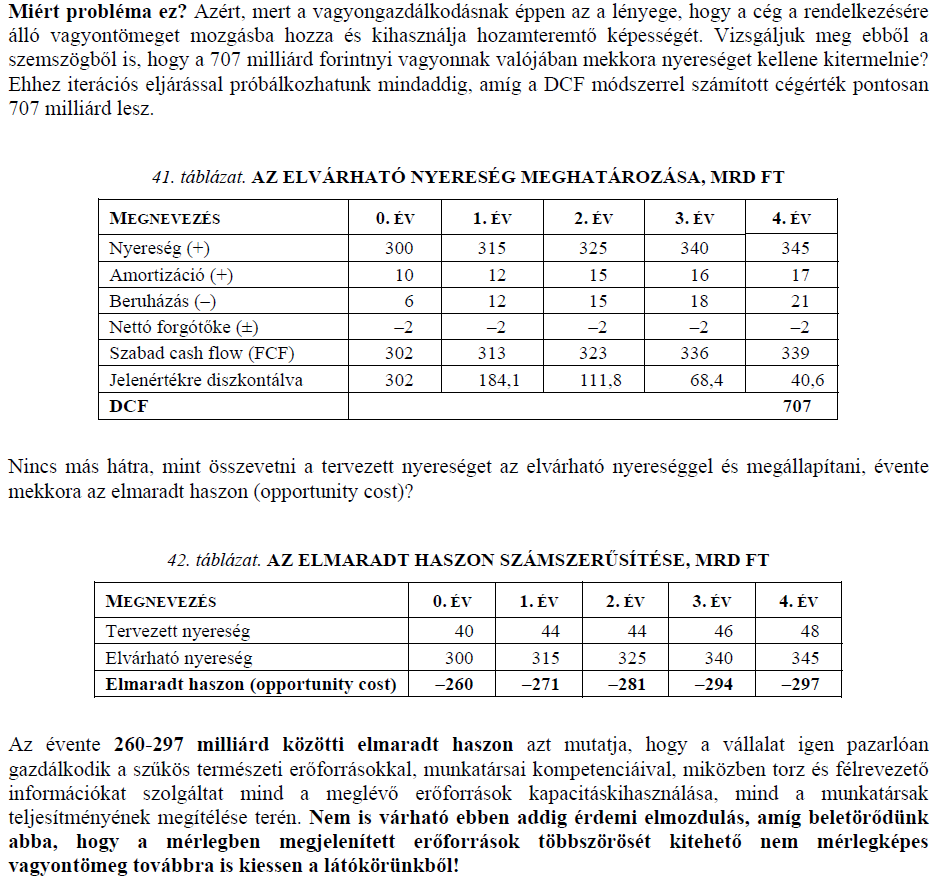 5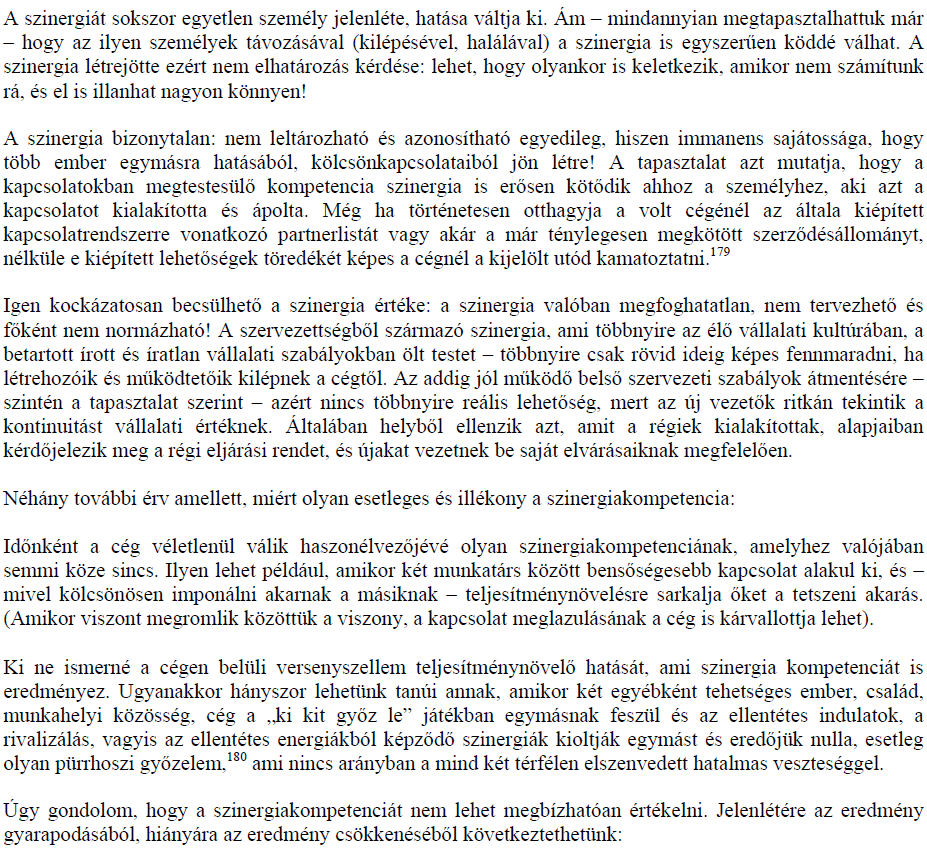 6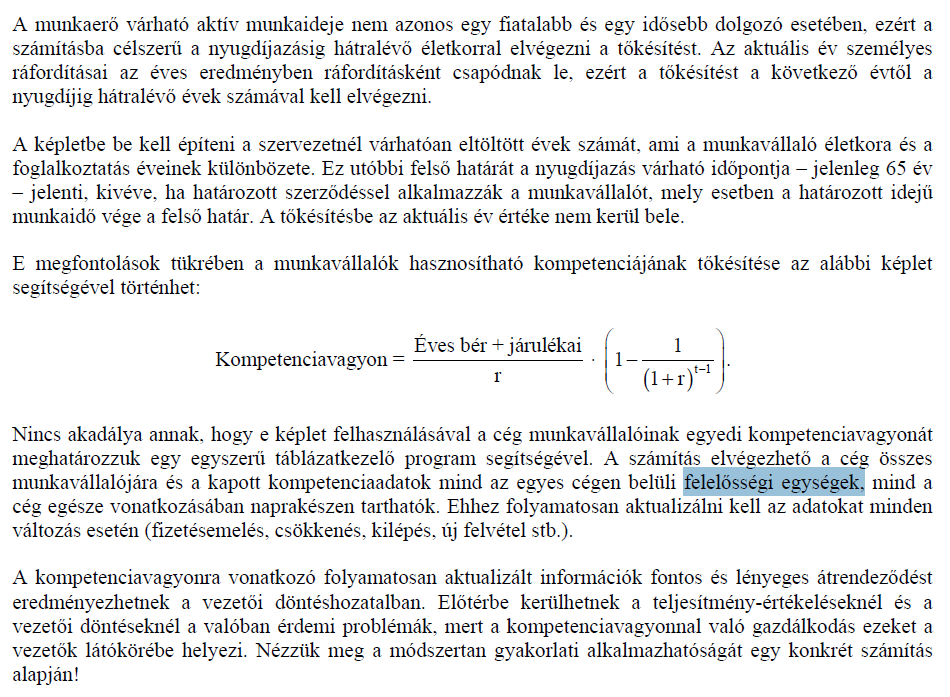 7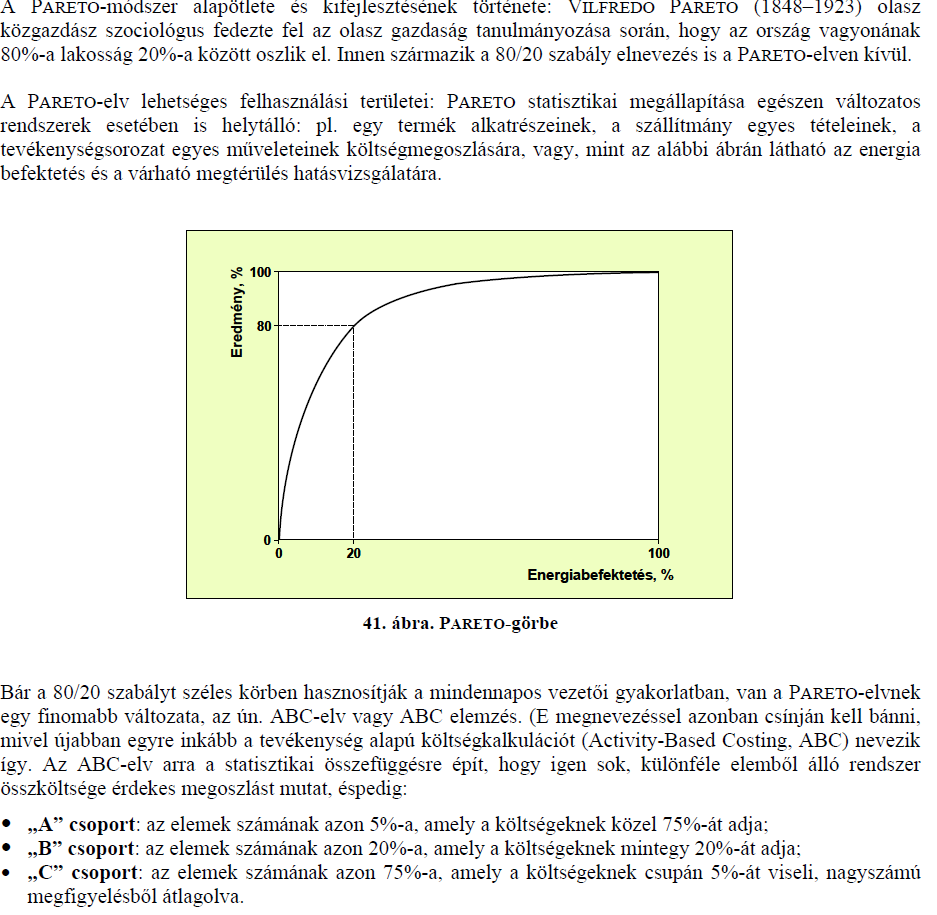 8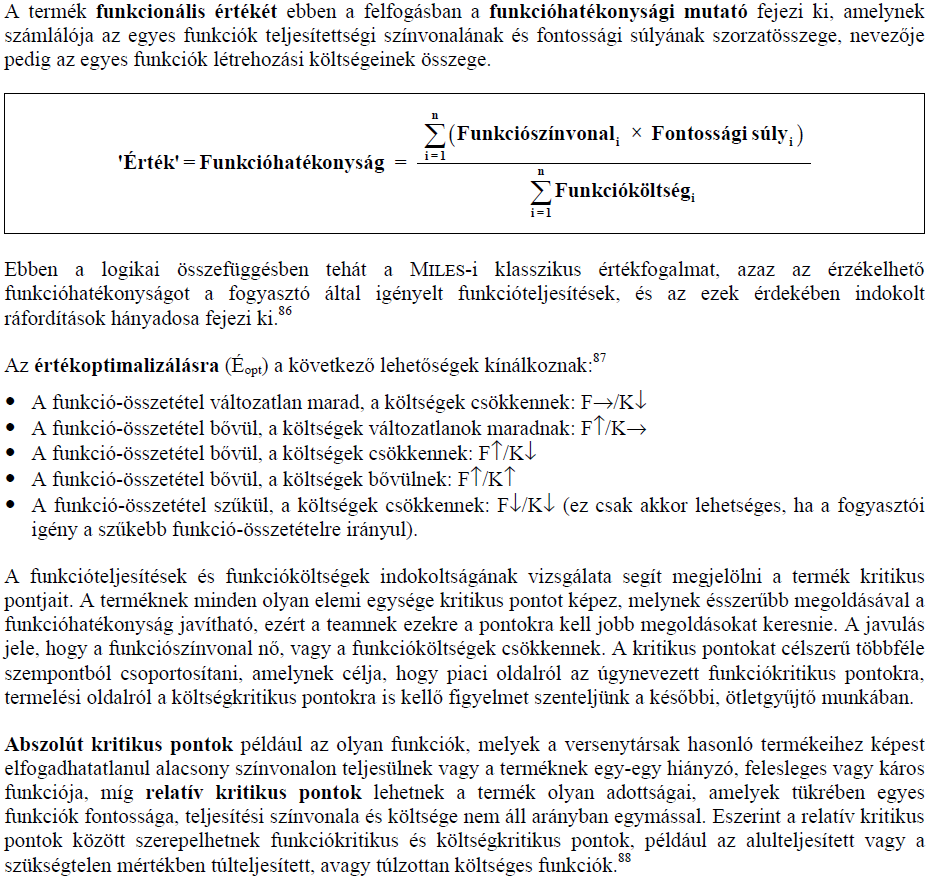 9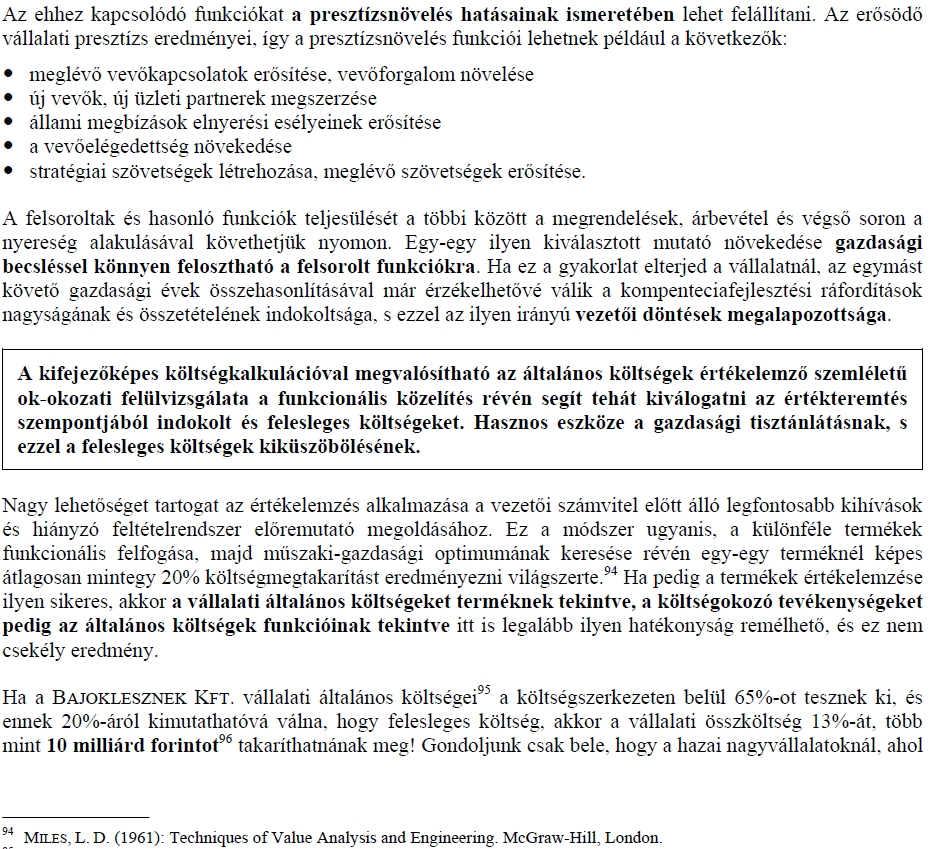 10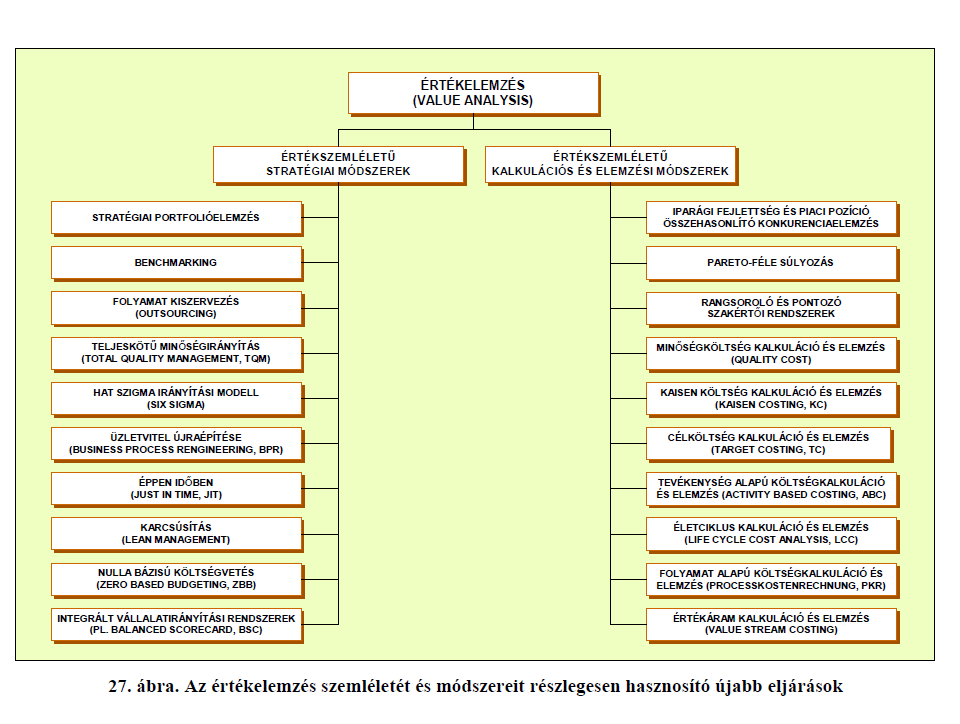 11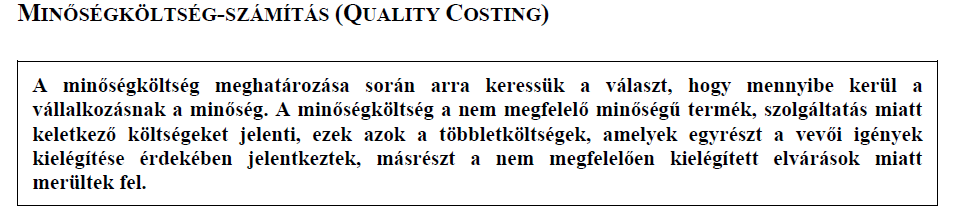 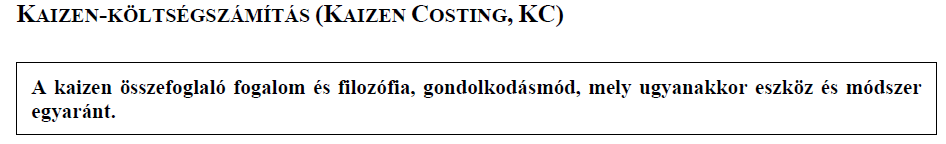 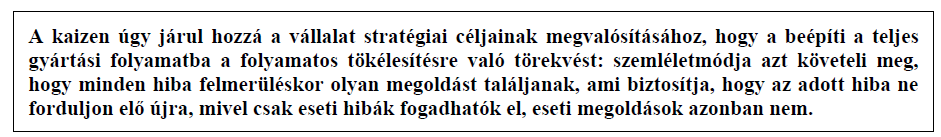 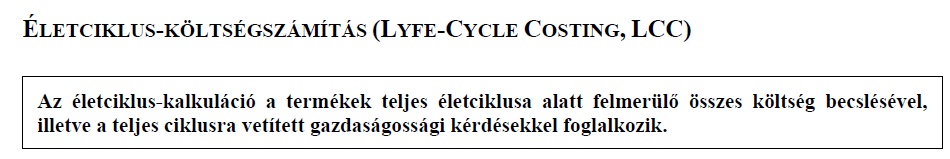 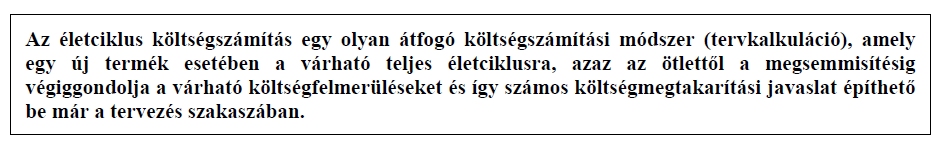 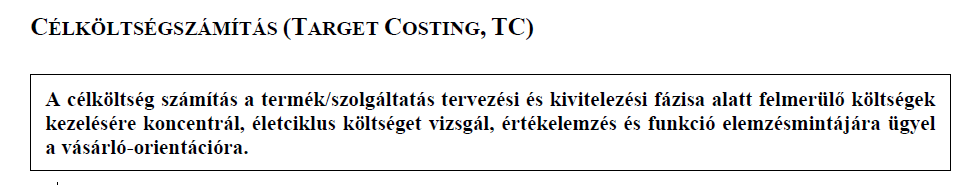 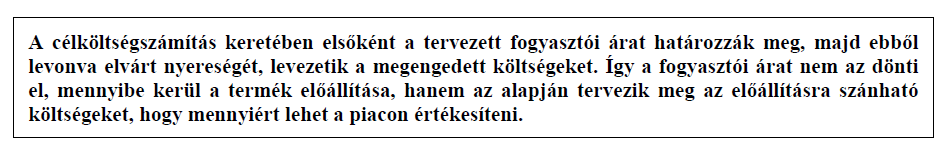 12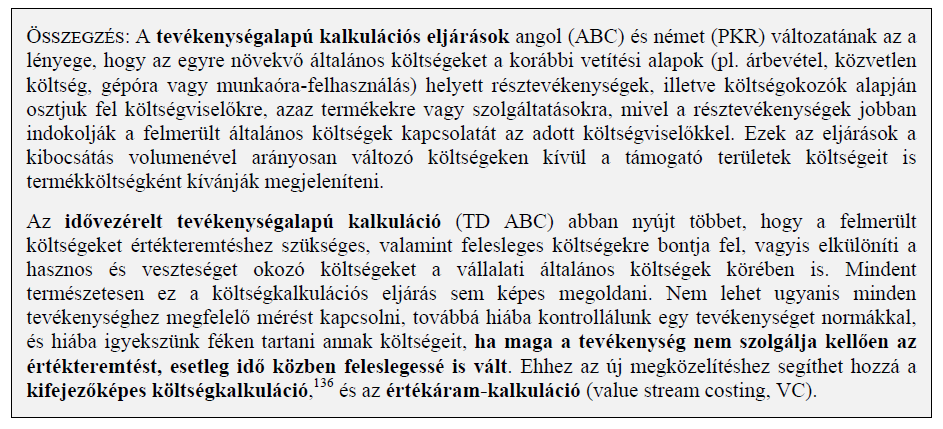 13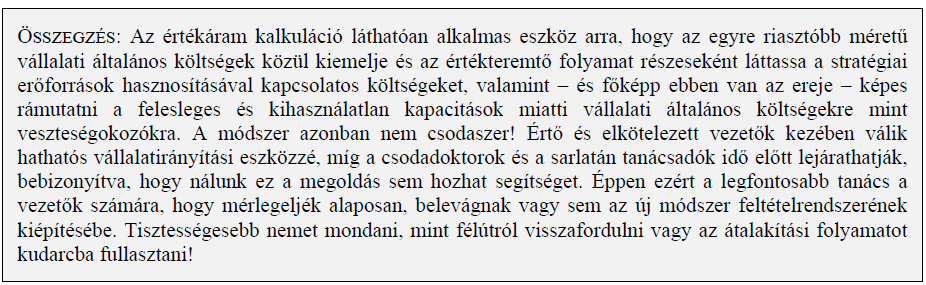 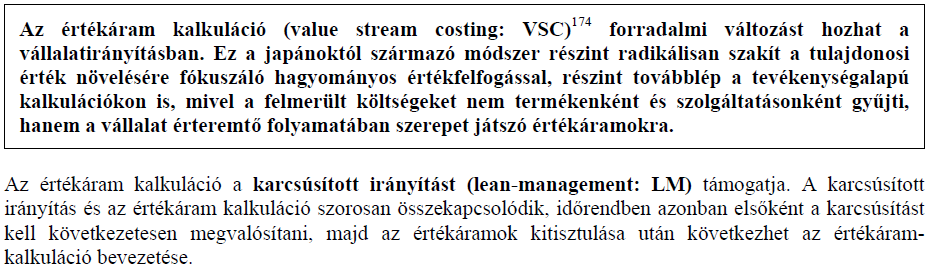 14és az 1-es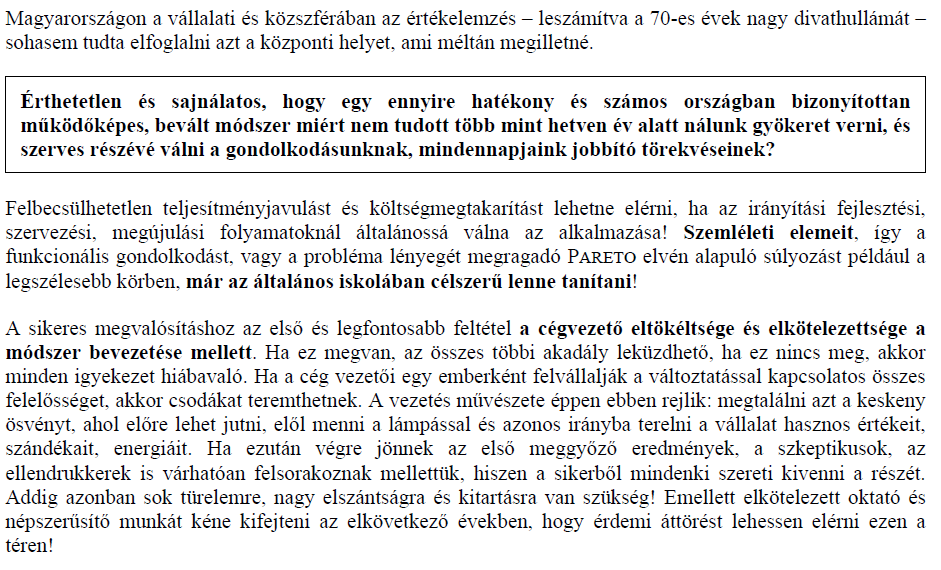 15??